                     Poradnia Psychologiczno – Pedagogiczna w Żaganiu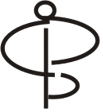  68-100 Żagań                                                    ul. Śląska 1       tel. (68) 477-29-00   fax (68) 477-29-00             e-mail pppzagan@wp.plWniosek o wydanie opinii po badaniach diagnostycznych Na podstawie rozporządzenia Ministra Edukacji Narodowej z dnia 1 lutego 2013r. w sprawie szczegółowych zasad działania publicznych poradni psychologiczno – pedagogicznych , w tym publicznych poradni specjalistycznych Proszę o wydanie opinii …………………………………………………………………………………………………………………………………( imię i nazwisko dziecka)				      ………………………………………………………………………………………………………………………………….( data i miejsce urodzenia)…………………………………………………………………………………………………………………………………(Pesel dziecka/ lub seria i nr dokumentu potw. tożsamość ) …………………………………………………………………………………………………………………………………. ( adres zamieszkania)……………………………………………………………………………………………………………………………………( nazwa i adres szkoły,  klasa)Cel wydania opinii ………………………………………………………………………………………………………………………………………………………….………………………………………………………………………………………………………………………………………………………….Opinię odbiorę                              - osobiście w poradni                  	 - upoważniam do odbioru opinii     …………………………………………………Wyrażam zgodę na przekazanie kopii opinii placówce, do której uczęszcza dziecko   tak/  nie ** właściwe zaznaczyćŻagań, dn. ……………………..………..         		                                 ……………………………………………………								      (Podpis czytelny wnioskodawcy)